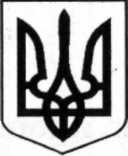 КУЗЕМИНСЬКОГО ЛІЦЕЮ ІМЕНІ ВАСИЛЯ ШАРЕНКАГРУНСЬКОЇ СІЛЬСЬКОЇ РАДИ ОХТИРСЬКОГО РАЙОНУ СУМСЬКОЇ ОБЛАСТІвул. Центральна, 22, с. Куземин, Охтирський район Сумська область, 42752e-mail: kuzemyn2014@meta.ua                                                  Н А К А З 14.06.2023                                                                                                      № 108Про результати моніторингу пожежної безпеки в закладі освіти          Відповідно  до Законів України «Про освіту», «Про загальну середню освіту», «Про пожежну безпеку», керуючись Статутом  Куземинського ліцею імені Василя ШАРЕНКА, затвердженим рішенням сесії Грунської сільської ради Охтирського району Сумської області від 31.01.2017, експертною групою у складі директора школи Людмили ЯВТУШЕНКО, заступника директора з НВР Оксани РЕШІТЬКО,  завгоспа Яни МАЛОВІЧКО було здійснено моніторинг пожежної безпеки в закладі освіти. Метою моніторингу було забезпечення протипожежного режиму в закладі, створення безпечних умов навчання і виховання учнів відповідно Закону «Про пожежну безпеку».Наказом керівника від 01.09.2022 № 13-Г «Про затвердження Плану заходів щодо створення безпечних умов в Куземинській ЗОШ І-ІІІ ступенів в умовах воєнного стану,забезпечення  пожежної безпеки в осінньо-зимовий період 2022/2023н.р.»,  встановлено протипожежний режим у закладі, в якому визначено порядок прибирання приміщень, порядок знеструмлення електроустаткування у випадку пожежі та після закінчення робочого дня; порядок проведення тимчасових вогневих й інших пожежонебезпечних робіт; порядок огляду й закриття приміщень після закінчення роботи; дії при виявленні пожежі; порядок і терміни проходження інструктажу з пожежної безпеки, а також призначені відповідальні за його проведення; відповідальні за пожежну безпеку будинків й окремих приміщень), призначено відповідальних за дотримання пожежної безпеки в навчальних приміщеннях закладу.Згідно вимог проводиться вступний інструктаж, про що свідчать записи в Журналі вступного протипожежного інструктажу, наявна Програма інструктажу; Журнал інструктажу з протипожежної безпеки для працівників школи.Інструкціями з пожежної безпеки №8 «Інструкція з пожежної безпеки в навчальних кабінетах, класних кімнатах», №9 «Інструкція з пожежної безпеки в спортивній залі», №10 «Інструкція з пожежної безпеки в службових та підсобних приміщеннях», №12 «Інструкція з пожежної безпеки в шкільній бібліотеці», №18 «Інструкція з пожежної безпеки для приміщень харчоблоку», №16 «Інструкція з пожежної безпеки в котельні» визначено: порядок утримання території, будинків і приміщень, у тому числі евакуаційних шляхів; забезпечення пожежної безпеки при проведенні навчально-виховного процесу, проведенні масових заходів, експлуатації устаткування, проведенні пожежонебезпечних робіт; порядок і норми зберігання пожежонебезпечних речовин і матеріалів; порядок збору; порядок дій при пожежі: забезпечення безпечної й швидкої евакуації працівників та учнів, не рідше одного разу на півріччя необхідно проводити практичні тренування з евакуації працівників та учнів з будівлі навчального закладу при пожежі.План евакуації  оформлено на кожен поверх приміщення, затверджено керівником, підписано особою, відповідальною за пожежну безпеку. В плані нанесена  схема поверху, на якій вказано шляхи й напрямки евакуації, місця розташування первинних засобів пожежогасіння й засобів зв’язку. План вивішено на видному місці, він вчасно переглядається з урахуванням наявних умов.)Акти про своєчасність перевірки й перезарядження вогнегасників, на корпусі вогнегасників нанесено порядковий номер білою фарбою, також таблички із вказівкою дати їхньої перевірки або перезарядження, вага заряду й підпис відповідальної особи. Ведуться Журнали обліку первинних засобів пожежогасіння та Журнал видачі вогнегасників.Складено Акти про стан евакуаційних проходів, виходів, коридорів, тамбурів і сходів. Вихідні двері – обладнані пристроями самозакривання, евакуаційні виходи обладнані запорами, що легко відкриваються, і не забиватися цвяхами. У коридорах, холах, на сходових клітках евакуаційних виходів попереджувальні та вказівні знаки безпеки з автономним освітленням.Складено Акти про стан горищ. Горища постійно замкнені. На дверях і люках горищних приміщень написи з визначенням місця зберігання ключів.Слухові вікна горищ засклені й перебувають в закритому стані.Складено Акти про стан зберігання фарб, лаків, розчинників й інших легкозаймистих рідин. Зберігати в окремій будівлі – в складах.Створена пожежно-технічна комісія. Затверджене Положення, наказ про призначення, складаються акти обстеження.  Створене формування ЦЗ з пожежогасіння, проводиться навчання. ДПД призначена наказом, знає свої функціональні обов’язки.  Згідно графіка проводяться об’єктові тренування.НАКАЗУЮ:1.Відповідальному за стан пожежної безпеки в закладі освіти Яна МАЛОВІЧКО:1.1. Здійснювати постійний контроль за станом евакуаційних виходів з приміщення закладу освіти.                                                                             Постійно1.2. В кінці робочого дня перевіряти відключення з розеток переносок, комп’ютерів, іншої техніки, електрощитів.                                                                           Постійно1.3.Здійснити ревізію замків на вихідних дверях їдальні, спортивного залу.1.4. Здійснити ревізію ключів на відповідність вказаним підписам.1.5. Утримувати щитки у замкненому стані.                                                                           Постійно1.6. Поновити підписи  приміщень і знаки напруги на електрощитках.До 10.07.2023 р.2.Контроль за виконанням наказу залишаю за собою.В.о. директора                                                                Оксана РЕШІТЬКОЗ наказом ознайомлена:                                                  Яна МАЛОВІЧКО